Klubová výstava vítězů 2015 je pořádána dle výstavního řádu Českého klubu německého ovčáka a ČMKU.KVV 2015 se bude konat v prostoru Sportovního areálu v Dobšicích. 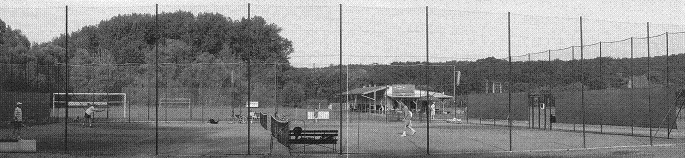 Společenský večer proběhne v sobotu 15. 8. 2015 od 20.00 hod. v Sokolovně v Dobšicích. Občerstvení a teplá večeře zajištěna.Klubový vítěz (pes-fena)Výběrová třída VA (CZ)CAC, res. CAC, BOBVítěz třídy dospívajícíchVítěz třídy mladýchNejlepší veteránNejlepší výkon (psa a feny)Při zkoušce povahy (výsledek bude vyhlášen při vyhlášení výsledků pracovních – jedinec musí výstavu dokončit) na výstavě může být ve třídě pracovnících zadáno čekatelství Českého šampiona CAC (CZ).Známka výborná může být zadána pouze jedinci, který mimo kvalitního exteriéru, má složenou zkoušku z výkonu, I. stupně (ZVV, SchH/VPG, IPO), RTG max. 2. stupně a uspěl při zkoušce povahy. Zvláště kvalitním jedincům, pocházejícím z kvalitních rodičů a splňujících podmínky pro zadání známky „výborný“, může být zadána „výběrová třída VA (CZ)“. Při opakovaném zařazení třídy „VA“ musí mít pes o jednu zkoušku více než při prvním zadání a fena musí mít platnou bonitaci.Do skupiny VA zvířat může být zařazen pouze jedinec, který uspěl a splnil zkoušku povahy na známku výrazný nebo dobrý. Známka dostatečný zařazuje jedince na konec zvířat hodnocených známkou výborný.Na zkoušku povahy nastupuje pes pouze na hladkém řetízkovém stahovacím obojku.Na pokyn rozhodčího jde psovod se psem na vodítku k úkrytu, 15 kroků před úkrytem u označeného místa psovod psa uvolní z vodítka a dále pokračuje se psem na volno u nohy (přidržování psa z a obojek je povoleno). Když je psovod asi 5 kroků před úkrytem, vystoupí z něj pomocník – figurant a psovoda zepředu napadne. Zápas mezi figurantem a psovodem není povolen. Pes musí figuranta okamžitě napadnout a pevně uchopit ochranný rukáv. Přitom dostane pes od figuranta dvě rány měkkým obuškem. Povoleny jsou údery na stehna, boky a krajinu zátylku. Povzbuzování psa slovy je povoleno. Na pokyn rozhodčího ukončí figurant útok. Pes musí sám nebo na povel pustit. V případě selhání psa musí rozhodčí zkoušku povahy a bojovnosti ukončit. Po tomto přepadu drží psovod psa za obojek. Figurant utíká v přímém směru a hrozí. Po padesáti krocích za ním psovod vysílá psa a sám zůstává stát na místě. Rozhodčí dá pokyn figurantovi k obratu, když je pes vzdálen asi 30 kroků. Figurant běží proti psovi, nápadně mu hrozí a snaží se ho zahnat, ale neudeří ho. Když pes uchopí, musí pomocník, po krátkém pokusu vymanit se, odpor zastavit (dále je neklást). Potom ho pes sám nebo na povel pustí. Jestliže pes pustí, zůstává psovod ještě asi půl minuty tiše stát, aniž by nějak působil na psa. Na pokyn rozhodčího se má pak psovod rychlým krokem přiblížit ke psu a figurantovi a psa odvést. Se svým psem odchází psovod z místa na vodítku. Pouští-li pes při přepadu a při pokusu o útěk sám (bez povelu psovoda nebo na rozkaz) dostává hodnocení „pouští“. Není-li tomu tak, třeba jen v jednom případě, poznamenává se „nepouští“. Poznámka nemá vliv na celkový výsledek.Výsledek zkoušky povahy (odvahy a bojovnosti) se vyjádří slovy: výrazný, dobrý, dostatečný, nedostatečný.Výsledek nedostatečný vylučuje psa z účasti na statickém posouzení.Titul NEJLEPŠÍ VÝKON při zkoušce povahy obdrží pes i fena, kteří dokončí výstavu, tzn. účastní se i hodnocení exteriéru.Lhostejnost k výstřelu se provádí ve třídě mladých, dospívajících a pracovních!Zkouška lhostejnosti k výstřelům se provádí nejméně dvěma výstřely z poplašné pistole ráže 6 mm ze vzdálenosti nejméně 15 kroků od psa. Pes stojí na volném vodítku, při výstřelech má zachovat klid.Chovatelská skupina je tvořena nejméně třemi jedinci jedné chovatelské stanice ze dvou různých vrhů, tj. nejméně 2 otců nebo 2 matek, kteří jsou na této výstavě předvedeni a obdrželi nejméně známku dobrý. Chovatelská skupina je posuzována podle následujících kritérií: jednotnost, s ohledem na pokud možno co nejvíce různých rodičů a s ohledem na kvalitu jednotlivých zvířat. Je-li předvedeno více chovatelských skupin, následuje určení pořadí.Budou předvedeny přihlášené odchovy po plemenících, kteří mají nejméně pět potomků prezentovaných při přejímce na této výstavě. Jejichž účast ve skupině odchovu plemeníka je povinná.Podle platných ustanovení výstavního řádu Českého klubu německého ovčáka a ČMKU musí jedinec dosáhnout požadovaného stáří pro příslušnou třídu v den konání výstavy tj. k 15. 8. 2015.Pořadatel výstavy neodpovídá za škody způsobené psem nebo vystavovatelem, ani za úhyn nebo ztrátu psa. Každý vystavovatel je zodpovědný za svého psa, své chování a své věci. Importovaní jedinci musí být zapsáni v české plemenné knize. Volné pobíhání psů je zakázáno. Pokud není v těchto propozicích uvedeno jinak, platí ustanovení výstavního řádu ČKNO  a ČMKU. Podpisem přihlášky se účastník zavazuje dodržovat ustanovení propozic a pokynů pořadatele výstavy.Ve třídě dospívajících a ve třídě pracovní musí mít všichni jedinci zapsán výsledek RTG DKK.Při přejímce psa bude vyžádán očkovací průkaz nebo pas psa, v němž se potvrzuje, že pes byl očkován proti vzteklině, psince, infekční hepatitidě a leptospiróze v době ne kratší 30 dnů a ne starší než jeden rok.Zúčastněným veteránům se výstavní poplatek vrátí po vyhlášení výsledků třídy veteránů – poplatek za veterány je třeba uhradit samostatně.V případě zájmu se prosím obraťte na kontaktní osobu, jejíž jméno je uvedeno níže v textu.Výstavní poplatky uhraďte na účet číslo:2800552718/2010Do zprávy pro příjemce uvádějte jména psů a chovnou stanici, za které je poplatek placen. Platbu musí být možné prokazatelně spojit s plátcem. Poplatky musí být připsány na výše uvedený účet k datu uzávěrky. Na pozdější platby nebude brán zřetel.Přihlášky čitelně vyplněné s dokladem o zaplacení výstavního poplatku, s potvrzením o členství v ČKNO a s kopií PP zasílejte na níže uvedenou adresu.Příjem přihlášek nebude potvrzován. Pozdě došlé přihlášky a přihlášky bez potvrzení platby nebudou přijaty. Dodatky v katalogu nejsou přípustné.V případě neúčasti vystavovatele na výstavě z jakýchkoliv důvodů se výstavní poplatky nevracejí. Stejně tak se poplatky nevracejí při nekonání výstavy z vyšší moci nebo veterinárního opatření. V těchto případech budou výstavní poplatky použity na likvidaci připravované výstavy. Vystavovatelé se mohou ve vlastním zájmu ověřit doručení přihlášky na tel. čísle  +420 732 112 011 nebo e-mailem na b.pribyl@seznam.czPropozice KVV 201515. – 16. 8. 2015ZKO č. 11301 KK Znojmo – Nový ŠaldorfVážení vystavovatelé, chovatelé a příznivci německého ovčáka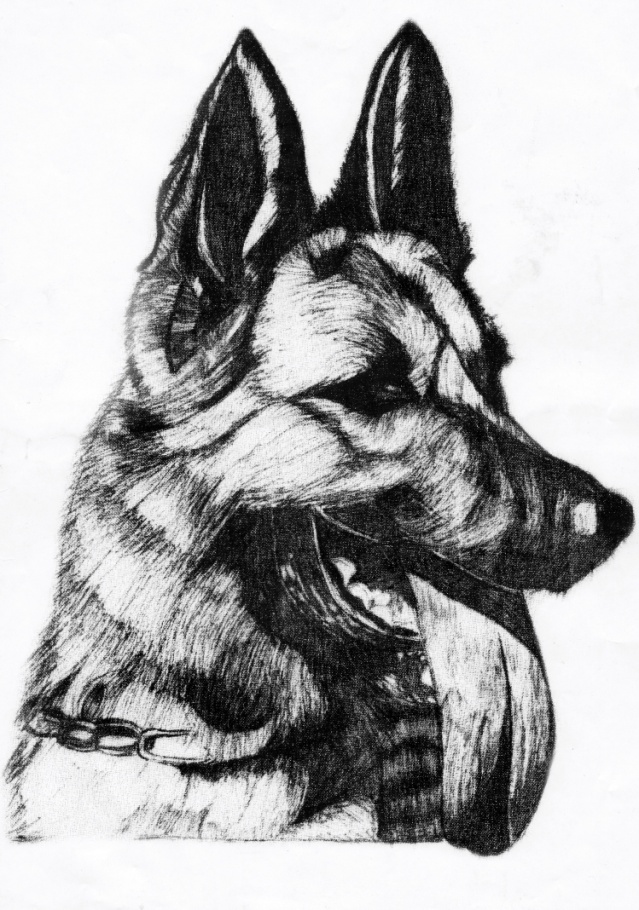 Dovolujeme si Vás pozvat do Znojma kde ve dnech 15. – 16. 8. 2015proběhne Klubová výstava vítězů německých ovčákůSrdečně Vás zveme jménem organizátorů ZKO č. 11301 Znojmo – Nový Šaldorf a Českého klubu německých ovčákůVe spolupráci s partnery KVV 2015 značkou krmiv Fitmin, Obcí Dobšice a dalšími partnery.Jsme zajistili hodnotné ceny pro vítěze a oceněné na předních místech. Akce proběhne v prostoru Sportovního areálu v Dobšicích. Na společenský večer jste zváni v sobotu 15. srpna 2015 od 20.00 hod. do místní Sokolovny.Rádi bychom, aby se námi organizovaná výstava odehrála ke spokojenosti Vás vystavovatelů a chovatelů. Aby mohla být považována za vrchol výstavní sezóny plemene německého ovčáka.Společenský večerRozhodčí KVV 2015Rozhodčí KVV 2015třída dorostu I. - psiVítězslav Fialatřída dorostu I. - fenyVítězslav Fialatřída dorostu II. – psiVítězslav Fialatřída dorostu II. – fenyVítězslav Fialatřída mladých - psiJiří Kučeratřída mladých - fenyJiří Kučeratřída dospívajících – psiIng. Karel Strouhaltřída dospívajících – fenyIng. Jiří Novotnýtřída pracovních – psiIng. Karel Strouhaltřída pracovních – fenyIng. Jiří Novotnýtřída veteráni - psiIng. Karel Strouhaltřída veteráni - fenyIng. Jiří Novotnýchovatelské staniceJiří Kučera, Vítězslav Fialaodchovy po plemenícíchIng. Karel Strouhal, Ing. Jiří Novotnýzkouška povahyLuboš JánskýFiguranti KVV 2015J. BravenecD. PolzerJ. Šmíd ml.P. SoukopUdělované titulyZkouška povahyChovatelská skupinaOdchovy po plemenícíchRozdělení třídRozdělení třídtřída dorostu I.6 – 9 měsícůtřída dorostu II.9 – 12 měsícůtřída mladých12 – 18 měsícůtřída dospívajících18 – 24 měsícůtřída pracovníchnad 24 měsícůtřída veteránůnad 8 letVšeobecná ustanoveníVeterinární podmínkyVýstavní poplatkyVýstavní poplatkyVýstavní poplatkyVýstavní poplatkyVýstavní poplatkyčlen ČKNOčlen ČKNOnečlen ČKNOI. uzávěrka přihlášekza I. psa400,- Kč400,- Kč600,- Kčza II. psa200,- Kč200,- Kč400,- KčII. uzávěrka přihlášekza I. psa500,- Kč500,- Kč800,- Kčza II. psa300,- Kč300,- Kč600,- Kčveterániveterániveteráni300,- Kč300,- Kčchovatelská skupinachovatelská skupinachovatelská skupinazdarmazdarmaUzávěrky přihlášek pro KVV 2015Uzávěrky přihlášek pro KVV 2015Uzávěrky přihlášek pro KVV 2015Uzávěrky přihlášek pro KVV 2015I. uzávěrkaI. uzávěrka3. 7. 20153. 7. 2015II. uzávěrkaII. uzávěrka10. 7. 201510. 7. 2015Inzerce v kataloguInzerce v kataloguInzerce v kataloguInzerce v kataloguchovateléchovateléostatní1. strana A5 1 000,- Kč1 000,- Kč1 000,- KčMožnost umístění prodejních stánků v prostoru výstaviště.Možnost umístění prodejních stánků v prostoru výstaviště.Možnost umístění prodejních stánků v prostoru výstaviště.Možnost umístění prodejních stánků v prostoru výstaviště.1 000,- Kč1 000,- Kč1 000,- Kč1 000,- KčKontaktní údaje pro KVV 2015:Bohuslav Přibyl (přihlášky) +420 732 112 011Oblekovice 6055; 671 81b.pribyl@seznam.czPavel Bulín (platby)bpavel@seznam.czRadek Severin (prodejní stánky)tel: 728 765 137Kateřina Polášková (inzerce v katalogu)Katka.Polaskova@seznam.czwww.ceskyklub-no.czProgramProgramSobota 15. 8. 2015Sobota 15. 8. 201507:00 - 08:30přejímka psů09:00 - 09:15slavnostní zahájení výstavy09:15 - 11:30zkouška povahy pracovních psů a pracovních fen11:30 - 12:15předvedení odchovů po plemenících12:15 - 13:00veteráni – statické posouzení, zkouška v pohybu a vyhlášení výsledků13:00 polední přestávkaod 14:00 statické posouzení všech tříddorosty – zkouška v pohybu a vyhlášení výsledků20:00společenský večerNeděle  16. 8. 2015Neděle  16. 8. 201509:00 - 12:00dokončení posuzování tříd mladých a dospívajících včetně vyhlášení výsledků12:00 polední přestávka13:00 - 15:00finále třídy pracovních (psů i fen)15:00 - 16:00soutěž chovatelských stanic16:00ukončení výstavyPořadatel si vyhrazuje právo na změnu časového rozvrhuPořadatel si vyhrazuje právo na změnu časového rozvrhuOrganizační zajištěníČlenové ZKO Znojmo-Nový ŠaldorfUbytováníPenzion Černý sklep (300m od výstaviště)Dyjská 85, Dobšice 671 82Tel.: +420 602 77 51 84E-mail: cerny.sklep@seznam.czV areálu penzionu je možné i ubytování formou stanování. Nutná je však předchozí dohoda.Ubytování „Sklepní ulička“ (300m)Přemek JuhaňákLeska 479, Dobšice 671 82Tel.: +420 775 246 485E-mail: premek.johan@seznam.czPenzion apartmán Anna (200m)Brněnská 502, Dobšice 671 82Tel.: +420 604 239 379E-mail: anna.penzion@seznam.czPenzion Morava (1,5km)Hakenova 16, Znojmo 669 02Tel.: +420 602 526 352E-mail: znojmo@penzionmorava.czPenzion Kaplanka (2,5km)Jan BlažíčekU Branky 6, Znojmo 669 02Tel.: +420 775 552 212E-mail: info@kaplanka.czHotel Schaller (2,5km)Nový Šaldorf 165, Znojmo 671 81Tel.: +420 777 073 730E-mail: hotelschaller@seznam.czPenzion U Kapličky (2km)Rodina VojtkovaNový Šaldorf 52, Znojmo 671 81Tel.: +420 737 260 913E-mail: vinogutta@seznam.czMOTOREST E-59 Znojmo (Hotel)Oblekovice 349, Znojmo 671 81Tel.: +420 777 300 600E-mail: hotele59@seznam.czPřímo v prostoru Sportovního areálu v Dobšicích je možnost ubytování formoustanování. Nutná je však předchozí dohoda na tel. 606 119 318 (p. Černý)